ПАСПОРТ  ДОШКОЛЬНОЙ ГРУППЫ Ровновской  ОШПомещение дошкольной группы, оснащённое наглядными пособиями, игровым оборудованием, мебелью и техническими средствами обучения, в котором проводится игровая, учебная и воспитательная работа с детьми.Цель паспортизации группыПроанализировать состояние группы, её готовность к обеспечению требований стандартов образования, определить основные направления работы по проведению в группе образовательного процесса.ФИЗКУЛЬТУРНО-ОЗДОРОВИТЕЛЬНЫЙ УГОЛОКУГОЛОК ПРИРОДЫУГОЛОК «ЗЕЛЁНЫЙ ОГОНЁК», ПДДУГОЛОК  ТРУДАУГОЛОК ДЕТСКОГО ТВОРЧЕСТВАУГОЛОК «НАША БИБЛИОТЕКА»УГОЛОК ЗАНИМАТЕЛЬНОЙ МАТЕМАТИКИУГОЛОК СТРОИТЕЛЬНО-КОНСТРУКТИВНЫХ ИГРМУЗЫКАЛЬНЫЙ УГОЛОКУГОЛОК ПОЗНАВАТЕЛЬНОГО РАЗВИТИЯУГОЛОК НРАВСТВЕННО-ПАТРИОТИЧЕСКОГО ВОСПИТАНИЯТЕАТРАЛЬНЫЙ УГОЛОКУГОЛОК «МЫ ИГРАЕМ»Развивающая предметно-пространственная среда группы содержательно-насыщенна, трансформируема, полифункциональна, вариативна, доступна и безопасна.1) Насыщенность среды соответствует возрастным возможностям детей и содержанию Программы.Образовательное пространство оснащено средствами обучения и воспитания, соответствующими материалами, в том числе игровым, спортивным, оздоровительным оборудованием, инвентарем.Организация образовательного пространства и разнообразие материалов, оборудования и инвентаря обеспечивает:- игровую, познавательную, и творческую активность всех воспитанников, экспериментирование с доступными детям материалами (в том числе с песком и водой);- двигательную активность, в том числе развитие крупной и мелкой моторики, участие в подвижных играх и соревнованиях;- эмоциональное благополучие детей во взаимодействии с предметно-пространственным окружением;- возможность самовыражения детей.2) Трансформируемость пространства предполагает возможность изменений предметно-пространственной среды в зависимости от образовательной ситуации, в том числе от меняющихся интересов и возможностей детей;3) Полифункциональность материалов предполагает: возможность разнообразного использования различных составляющих предметной среды;наличие в группе полифункциональных (не обладающих жестко закрепленным способом употребления) предметов, в том числе природных материалов, пригодных для использования в разных видах детской активности (в том числе в качестве предметов-заместителей в детской игре).4) Вариативность среды предполагает наличие в группе различных пространств (для игры, конструирования, уединения и пр.), а также разнообразных материалов, игр, игрушек и оборудования, обеспечивающих свободный выбор детей; периодическую сменяемость игрового материала, появление новых предметов, стимулирующих игровую, двигательную, познавательную и исследовательскую активность детей.5) Доступность среды предполагает: доступность для воспитанников, в том числе детей с ограниченными возможностями здоровья , всех помещений, где осуществляется образовательная деятельность; свободный доступ детей, в том числе детей с ограниченными возможностями здоровья, к играм, игрушкам, материалам, пособиям, обеспечивающим все основные виды детской активности; исправность и сохранность материалов и оборудования.6) Безопасность предметно-пространственной среды предполагает соответствие всех ее элементов требованиям по обеспечению надежности и безопасности их использования.Паспорт группы детского сада – это документ, отражающий структуру, условия, содержание работы данной группы, а также важнейшие показатели ее деятельности. Паспорт группы детского сада разрабатывается на основе Положения о группе и отражает ее направленность (общеразвивающая, компенсирующая, комбинированная, оздоровительная).Содержание паспорта группы:Общая информацияГруппа (название, возраст, направленность), эмблема, девиз и т.п.Формат услуг (присмотр и уход, реализация ООП ДО и т.д.), особенности работы группы, продолжительность пребывания детей  в группе.Списочный состав детей с датами рождения.Сведения о педагогах, работающих с детьми (Ф.И.О., образование, стаж работы, квалификация, сведения о курсовой подготовке).Содержательный разделВозрастные психофизические особенности детей данной группы.Содержание работы с детьми (по образовательным областям).Виды детской деятельности по образовательным областям.Организационный разделОбразовательные программы, по которым организуется работа с детьми.Режим работы группы на теплый и на холодный период года.Учебный план (распределение нагрузки).Расписание организованной образовательной деятельности.Традиционные события, мероприятия.График развлечений и праздников.Материально-технический разделУсловия в группе для организации питания, хозяйственно-бытового обслуживания детей, обеспечение соблюдения ими личной гигиены, режима дня (присмотр и уход).Обеспечение группы средствами обучения и воспитания (реализация образовательной программы дошкольного образования)Группа находится на первом этаже Ровновской ОШ с автономным входоми состоит из 5-ти помещений:раздевалка,моечная комната,туалетная комната,игровая комната,спальная комната.Площадь игровой зоны – 39,9 кв.м.Площадь спальной зоны – 39,9 кв.м.Площадь раздевалки – 55 кв.м.Площадь туалетной комнаты – 10кв.м.Площадь моечной комнаты – 4 кв.м.Освещение электрическое, лампы светодиодные.Водоснабжение центральное.Отопление : собственный  АТПОтветственные за группуБычкова Евгения Владимировна.-воспитательМуллина Светлана Владимировна-воспитатель№п/пНаименование1.Информационный стенд для родителей – 2 шт.2.Стенд «Меню»3.Стенд «ПДД»4.Стенд «Пожарная безопасность»5.Индивидуальные шкафчики для раздевания по количеству детей с индивидуальной маркировкой6.Скамейки7.Место  для поделок№ п/пНаименованиеСтулья детскиеСтул мягкийСтолы детские четырехместныеДоска демонстрационнаяДетская горкаСтолШкафы для пособийМольбертТелевизорНоутбук№ п/пНаименованиеКровати Шкафы№п/пНаименование1. Мячи резиновые 2. Бубен большой и маленький3. Скакалки, гантели детские4. Кегли5.Коврики, дорожки массажные, коврики для массажа стоп6.Набор для игры в боулинг- 2 шт.7.Обручи разных размеров8.«Улитка» для физ.подготовки№п/пНаименование1.Природный материал;2.Календарь природы;3.Муляжи овощей и фруктов;4.Иллюстрации с изображением животных диких и домашних, животных жарких стран и Севера, перелетных, зимующих, кочующих птиц;5.Дидактические игры по экологии;6.Библиотека познавательной природоведческой литературы, энциклопедии;7.Инвентарь для ухода за растениями и животными (лейка, брызгалка,  щеточка, кисточки, палочки с заостренными концами, совки);8.Альбом «Времена года», «Четыре сезона. Лето. Осень. Зима.Весна. №п/пНаименованиеДорожные знаки;Демонстрационные картинки;Различные виды транспорта;Настольные и дидактические игры по ПДД и ОБЖ («Уроки                                  безопасности», «Транспорт», «Авиация», «Учим дорожные знаки»);№ п/пНаименование1.Инвентарь для дежурства по столовой: фартуки, шапочки, совки, щётки.2.Инвентарь для мытья игрушек и стирки кукольной одежды: тазики, бельевая верёвка, прищепки, мыло.3.Салфетницы, салфетки.	№ п/пНаименование1.Материал для рисования: альбомы, акварельные и гуашевые краски, простые и цветные карандаши, мелки, пастель, фломастеры, стаканчики-непроливайки, трафареты для рисования, кисточки разной толщины, подставки для кисточек, бумага для свободного рисования, раскраски.2.Материал для лепки: пластилин, восковой пластилин, тесто для лепки, индивидуальные клеёнки, досочки.3.Материал для аппликации и ручного труда: клей ПВА, кисти для клея, ёмкость под клей, салфетки, цветная бумага и картон, белый картон, гофрированная бумага, бархатная бумага, ножницы.4. Альбом «Гжель», «Хохломская роспись» и т.д.5.Магнитная доска для демонстрации рисунков детей.№п/пНаименование1.Тематическая подборка детской художественной литературы;2.Портреты писателей и поэтов;3.Детские книги;4.Литературные игры;5.Игры с грамматическим содержанием;6.Цветные карандаши, бумага;7.Книги-рассказы в картинках;8.Энциклопедии;9.Хрестоматии;10.Изображения сказочных персонажей.№ п/пНаименование1.Наборы геометрических фигур, цифр;2.Пенал «Учись считать»;3.Игры на сравнение предметов по нескольким признакам: «Найди 5 отличий», «Найди одинаковых», «Предметы и контуры», «Хитрые предметы», «Большой, средний, маленький»;4.Игры на установление последовательности предметов по степени возрастания: «Разложи предметы по высоте, длине, ширине и т.п.»;5.Дидактические игры: «Мои первые цифры», «Геометрические формы», «Всё для счёта, «Подбери по цвету и форме»»;6.Игры на составление целого: «Пазлы», «Собери узор»;7.Геометрические плоскостные фигуры и объемные формы, различные по цвету, размеру;8.Числовой ряд;9.Цветные счетные палочки;10.Геометрические вкладыши.№ п/пНаименование1.Конструктор крупный;2.Мозаика крупная и мелкая;3.Пазлы;4.Конструирование из бумаги «Оригами»;5.Игрушки со шнуровками и застёжками;6.Небольшие игрушки для обыгрывания построек: фигурки людей и животных, макеты деревьев;7.Транспорт мелкий, средний, крупный: машины легковые и грузовые;№ п/пНаименование4.Бубны;5.Музыкальный центр;6.Атрибуты для ряженья: шляпы, бусы, сарафаны, юбки, косынки;№п/пНаименование1.Лото, домино в картинках («Домино. Забавные зверята», «Лото», «Развивающее лото», «Лото. Профессии», «Домино. Фрукты»);2.Предметные и сюжетные картинки, наборы картинок по лексическим темам (посуда, обувь, одежда, фрукты, овощи, ягоды, домашние и дикие животные, игрушки, мебель, инструменты, профессии и т.д.);3.Дидактические игры по обучению грамоте;4.Наборы разрезных картинок;5.Настольно-печатные игры разнообразной тематики и содержания («Мир растений», «Профессии», «Веселые зверята», «Чей домик?», «Чей малыш?», «Ребятам о зверятах в лесу», Разрезная азбука, «Уроки вежливости», «Найди пару.Кто плывет по реке», «Найди четвертый лишний»);6.Иллюстрации с изображением хозяйственно-бытового труда детей и взрослых дома;7.Доска, мел, указка;8.Карточки с буквами;9.Картинки с последовательно развивающимся действием;10.Картинки с изображением космического пространства, планет, звезд, космического корабля;11.2 вида азбук;12.Тетради в клетку;13.Циферблат часов.№п/пНаименование1.Символика России;2.Дидактические пособия: «Расскажите детям о московском Кремле; «Расскажите детям о достопримечательностях Москвы»;3.Дидактический материал: «Защитники Отечества», «9 мая – день Победы». «Великая Отечественная война», «Расскажи про свой город»;№п/пНаименование1.Ширма кукольного театра;2. Кукольный театр;3. Маски;Сюжетно-ролевая игра «Магазин»:1. Касса, весы, калькулятор, счёты;2. Кондитерские изделия;3. Хлебобулочные изделия;4. Изделия бытовой химии;5. Корзины, кошельки;6. Предметы-заместители;7. Овощи, фрукты. Сюжетно-ролевая игра «Больница»:1. Медицинские халаты и шапочки;2. Ширма;3. Набор доктора;4.Ростомер;«Аптека»: Вата, бинты, лекарства, градусники, мерные ложечки, пипетки, стаканчики, шпатели. Рецепты и касса. Сюжетно-ролевая игра «Шофёр»:1. Рули;2. Инструменты; 3. Разнообразные машины;4. Фуражка регулировщика;5. Жезл, свисток;6. Светофор. Сюжетно-ролевая игра «Кухня»:1. Посуда;2. Газовая плита;3. Фартучки.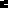 